FRIULI VENEZIA GIULIA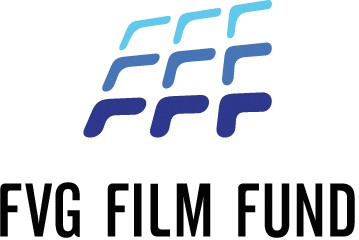 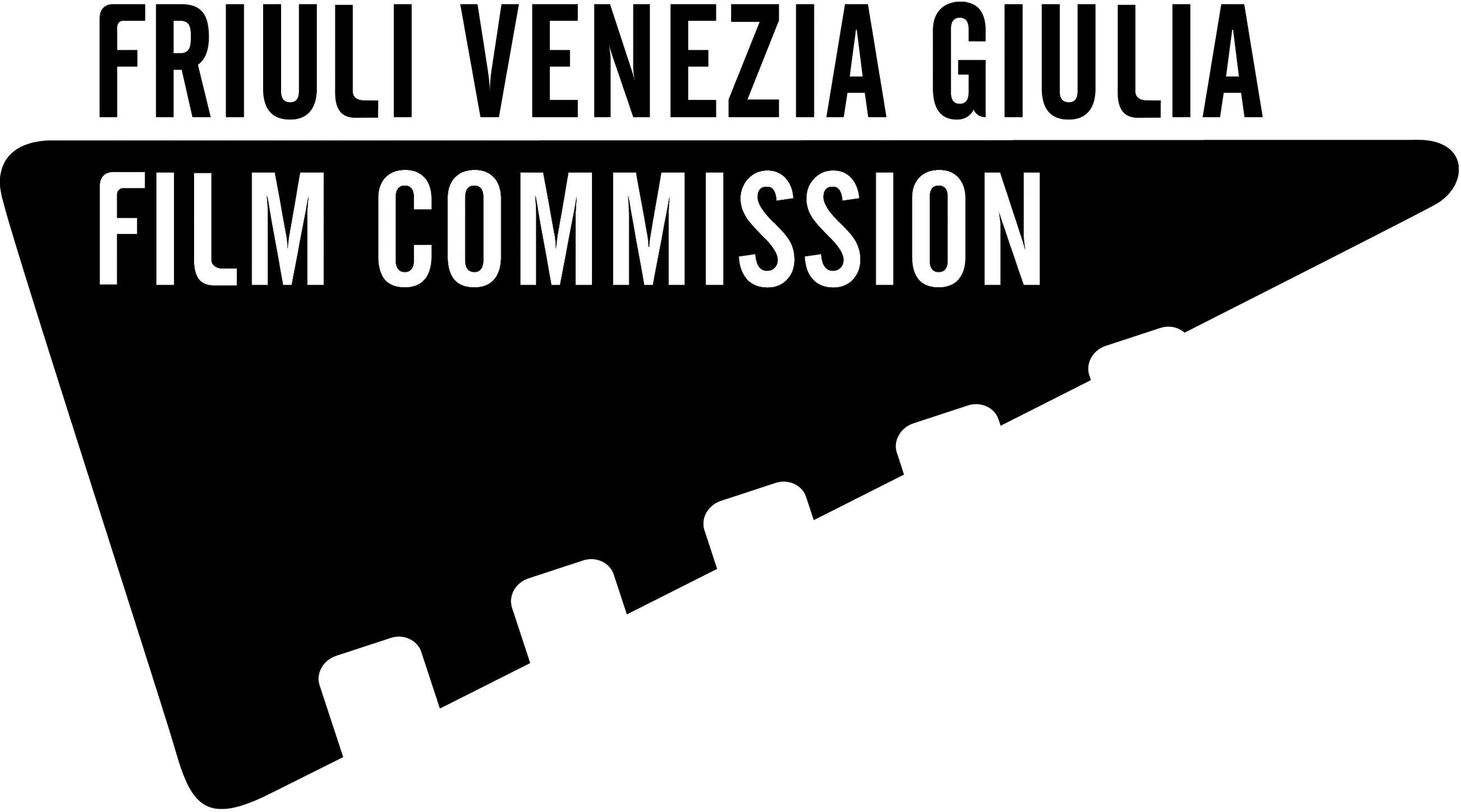 FILM FUNDREGIONE AUTONOMA FRIULI VENEZIA GIULIA CRITERI DI ESCLUSIONESaranno automaticamente escluse le domande presentate dai richiedenti che non soddisfino i seguenti requisiti: avere sede legale in Italia, in uno dei Paesi dell’Unione Europea o in un Paese extraeuropeo equiparato a condizioni di reciprocità;essere iscritte al registro delle imprese della Camera di commercio territorialmente competente con codice ATECO (o equivalente NACE Rev. 2) primario o secondario 59.11 (attività di produzione, post-produzione e distribuzione cinematografica, di video, e di programmi televisivi), oppure 59.12 (attività di post-produzione cinematografica, di video e di programmi televisivi);essere produttori indipendenti ai sensi dell’articolo 3, lettera t), del Decreto legislativo 8 novembre 2021, n. 208 (Attuazione della direttiva (UE) 2018/1808 del Parlamento europeo e del Consiglio, del 14 novembre 2018, recante modifica della direttiva 2010/13/UE, relativa al coordinamento di determinate disposizioni legislative, regolamentari e amministrative degli Stati membri, concernente il testo unico per la fornitura di servizi di media audiovisivi in considerazione dell’evoluzione delle realtà del mercato);essere produttori unici o coproduttori dell’opera audiovisiva presentata o aver sottoscritto un contratto di produzione esecutiva con l’impresa produttrice titolare di diritti sull’opera;essere in regola con le disposizioni in materia previdenziale, assistenziale ed assicurativa, di sicurezza sui luoghi di lavoro, di contratti collettivi di lavoro, di inserimento dei disabili, di pari opportunità tra uomo e donna, edilizia, urbanistica e di tutela ambientale;non si trovino nelle condizioni previste dall’articolo 2, par. 1, punto 18 del Regolamento (UE) n. 651 del 17 giugno 2014;non si trovino nelle condizioni di cui all’articolo 80, commi 1 e 2 del Decreto legislativo 18 aprile 2016, n. 50, (Codice dei contratti pubblici).La Friuli Venezia Giulia Film Commission può richiedere altre prove ai proponenti a dimostrazione che non si trovino  in una delle situazioni sopra descritte.Accetto	ULTERIORI DICHIARAZIONIIl richiedente dichiara:di accettare che in caso di mancata concessione del contributo la documentazione della domanda rimanga di proprietà di Friuli Venezia Giulia Film Commission;di comunicare, nel caso risultasse beneficiario del contributo in oggetto, ogni variazione intervenuta con riferimento ai dati risultanti dalla documentazione presentata per la richiesta di finanziamento;che tutte le indicazioni contenute nella domanda sono corrette. Dati falsi o non corretti comportano la revoca incondizionata del decreto di concessione del contributo. La revoca comporta l’obbligo di restituzione immediata del contributo. Il richiedente dichiara i dati sotto propria responsabilità consapevole delle conseguenze penali ai sensi dell’articolo 76 del D.P.R. n.445/2000 nella versione vigente per indicazioni mendaci o incomplete;di aver letto attentamente il regolamento FF pubblicato sul sito della FVGFC e di accettarne tutte le indicazioni contenute   AccettoAi sensi del GDPR-General Data Protection Regulation (EU/2016/679), in vigore dal 25 maggio 2018, autorizzo espressamente l’utilizzo dei dati riportati nella modulistica allegata alla domanda  per la partecipazione al bando “FRIULI VENEZIA GIULIA FILM FUND".  AccettoLUOGO E DATATIMBRO E FIRMA DEL LEGALE RAPPRESENTANTE o DEL DELEGATO